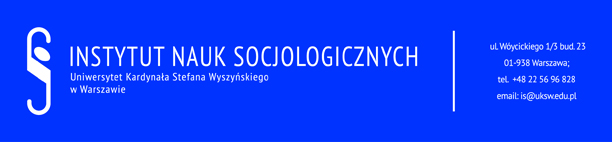 TEZY NA EGZAMIN MAGISTERSKI Specjalizacja: socjologia ekonomiczno-menadżerska Bilans kapitału ludzkiego Ocenianie pracowników. Motywacja i motywowanie. Kapitał ludzki a kapitał społeczny.  Nowe wymiary pracy. Socjologia zarządzania Współczesne szkoły i teorie w socjologii zarzadzania. Decyzje menadżerskie. Proces motywowania w zarządzaniu. Style kierowania i zarządzania. Influencja w zarządzaniu. Socjologia ekonomiczna Proszę scharakteryzować założenia ekonomii keynesowskiej. Proszę omówić przyczyny kryzysu ekonomicznego roku 2008. Proszę scharakteryzować przydatność teorii cykli koniunkturalnych do analizy gospodarki czasu kryzysu ekonomicznego. Na czym polega "podwójna pętla transformacyjna" w Polsce i jak przejawia się ona w gospodarce? Jakie "modele społeczno-ekonomiczne" można zaobserwować we współczesnej Europie (UE)? Proszę je omówić i porównać. Psychologia zarządzania Proces podejmowania decyzji personalnych – ocenianie, interweniowanie, ewaluacja.  Planowanie zasobów ludzkich w organizacji, opis stanowiska, profil osobowy pracownika.  Rodzaje rekrutacji i metody selekcji zawodowej.  Cechy efektywnych zespołów. Metody i techniki negocjacji Style negocjacji.  Strategie negocjacyjne. Techniki kształtowania sytuacji negocjacyjnej.  Techniki sterowania przebiegiem negocjacji. Metody jakościowe w badaniach marketingowych Miejsce metod jakościowych w badaniach marketingowych (główne rodzaje metod jakościowych stosowanych w badaniach marketingowych; dobór próby w badaniach marketingowych; etapy procesu badawczego; analiza i interpretacja badań marketingowych).  Techniki projekcyjne i wspomagające w badaniach marketingowych.   Badania segmentacyjne i trackingowe w badaniach marketingowych.  Procesy poznawcze w badaniach marketingowych. Zarządzanie innowacjami w organizacji Klasyczne ujęcie innowacji według J.A. Schumpetera. Proszę wymienić i scharakteryzować dwa podstawowe rodzaje innowacji. Źródło innowacji a przedsiębiorczość – charakterystyka zjawiska. Organizacja biurokratyczna a organizacja przedsiębiorcza – innowacyjny sposób podejścia do zmian. Ewaluacja i audyt Ewaluacja a kontrola, audyt i monitoring.   Ewaluacja ex ante, on-going oraz ex post.   Badania kontrfaktyczne w idei społeczeństwa eksperymentującego.   Pięć kryteriów ewaluacji - opis operacyjny.  Ewaluacja refleksyjna - koncepcja i metody badań. Zarządzanie zasobami ludzkimi Filozofia zarządzania zasobami ludzkimi.  Cele zarządzania zasobami ludzkim.  Zarządzanie zasobami ludzkimi a zarządzani personelem.  Strategiczne zarządzanie zasobami ludzkimi.  Komunikacja społeczna Modele procesu komunikowania: model transmisji, model ekspresji, model rozgłosu, model recepcji, model syntetyczny.  Antropologia, socjologia i psychologia komunikacji – różnice w analizie procesu komunikacji.  Propaganda jako model działania komunikacyjnego.  Język Internetu – cechy dystynktywne.  Warsztaty analityczne1. Opisz społeczeństwo w perspektywie fenomenologicznej.2. Opisz społeczeństwo w perspektywie konfliktu.3. Opisz społeczeństwo jako społeczną interakcję.4. Opisz społeczeństwo z perspektywy teorii wymiany.